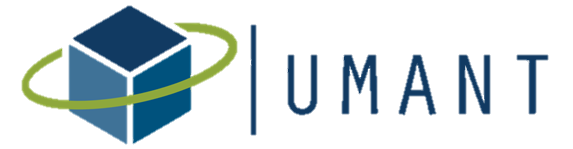 October 4, 12:00PMSouthlake Town Hall 1400 Main Street, Southlake TX 760924ADial in: 716-293-8199PIN: 73102https://www.uberconference.com/taylorloughAGENDA Approval of September 6th Meeting MinutesCommittee Updates Networking & Mentorship:UTA Back to School HH RecapUNT Back to School HH RecapUTD Back to School HH Event Plans ?Trends and Tours / End of Year Event UpdateSpecial EventsOne day conference updateProfessional Development Candidate 101 recapMemberships & Partnerships Communications 2020 Officer Election Update - resultsNext meeting & closing comments 2019 Meetings: October 4– City of SouthlakeNovember 1– City of AnnaDecember 6– City of IrvingNOTES